Eure Stimmen fürs GO!Egal ob SuS, LehrerInnen, Eltern, Großeltern, Freunde oder Bekannte, ob Erst- oder Zweithandy: Stimmt ab bis zum 23.05.2023  16 Uhr unterhttps://www.spardaspendenwahl.de/code-anfordern/ für unser Projekt „Raum fürs Wir“ ab.Wir können bis zu 6000.- € erhalten. Aber auch auf Platz 49 erhalten wir „noch“ 1000.- € für unsere Schule. Derzeit haben sich nur wenige große Schulen beworben. Damit haben wir gute Chancen unter den Gewinner zu sein. Dennoch: Es zählt jede Stimme. Bitte abstimmen! Leitet den Link gerne an Freunde und Bekannte über Chatdienste weiter.Wie funktioniert es? Obigen Link folgen, (deutsche) Handynummer eingeben, Code anfordern und den Code für unser Projekt einlösen. Fertig. Jede Handynummer hat nur eine Stimme. Die Nummern werden nur für das Gewinnspiel genutzt und zehn Tage nach dem Gewinnspiel wieder gelöscht. Herzlichen Dank für Eure Unterstützung sagt das Team des Fördervereins Gymnasium Odenthal e.V.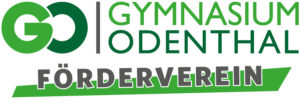 